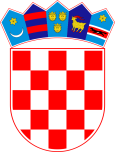 REPUBLIKA HRVATSKAZAGREBAČKA ŽUPANIJAOSNOVNA ŠKOLA BISTRAPOLJANICA BISTRANSKA, BISTRANSKA 30KLASA: 602-02/17-01/10UR.BROJ: 238-30-01-17-01U Poljanici Bistranskoj, 06.02.2017.POZIV ZA 3. SJEDNICU VIJEĆA RODITELJA ZA ŠKOLSKU GODINU 2016./2017.- oj Sazivam 3. sjednicu Vijeća roditelja koja će se održati u ponedjeljak, 13. veljače 2016. godine s početkom u 18:15 sati u matičnoj školi u Poljanici u učionici kemije, i predlažem sljedeći dnevni red:- verifikacija zapisa sa prošle sjednice1. Izleti učenika 2. Biranje predsjednika i zamjenika Vijeća roditelja3. Razno								Ravnatelj OŠ Bistra:								Eduard Kovačević, v.r.Dostaviti:Josip Brajković, Podgorska 189, Poljanica Bistranska, 1aDanijela Nikolić, Lovačka 12, Gornja Bistra, 1.bRenata Lacković, Stubička 347, Novaki Bistranski, 1.cIvan Špoljar, Stubička 598, Donja Bistra, 1.dJosip Brajković, Podgorska 189, Poljanica Bistranska, 2.aGordana Bjelošević, Slave Ogrizović 10, Gornja Bistra, 2bVlatka Legenović, Gorica 18a, Ivanec, 2cKristina Vlahović Sabljić, Selska 10a, 2dBoris Špoljar, Ljudevita Gaja 14, Bukovje, 3aTereza Žiljak, Bistranska 243, Gornja Bistra, 3bZrinka Kovač, Selska 66, Novaki Bistranski, 3cŽeljka Rassi, Omladinska 10, Poljanica, 3dInes Čeko, Stubička 441, Donja Bistra, 4aAnita Brezović, Tesarska 7, Gornja Bistra, 4bStjepan Čavar, Stubička 214, Jablanovec, 4cNeven Pomper, Mokrička 51a, Donja Bistra, 4dMirjana Eršek, Mokrička 54, Donja Bistra, 5aSiniša Sever, Novi put 43, Donja Bistra, 5bAnita Bilić, Marinka Bašića 17a, Jablanovec, 5cMario Zajec, Poljska 5, Novaki Bistranski, 6aJosip Kukec, Odvojak Zelengaja 3, Gornja Bistra, 6bRenata Špoljar, Belušići 3, Donja Bistra, 6cDražen Žagmeštar, Podgorska 103, Novaki, 6dBranko Čaćić, Gajeva 21, Donja Bistra, 7aIvan Šešuk, Bistranska 179, Gornja Bistra, 7bSnježana Lukanić, Podgorska 112, Poljanica, 7cDubravka Lukanić, Potočna 33, Poljanica, 8aIvana Kerep, Podgorska 257, Gornja Bistra, 8bLidija Poljak, Brezinska 5, Oborovo, 8c 